«Белорусский профессиональный союз работников образования и науки: Вместе с людьми и для людей»  в Осиповичском районе 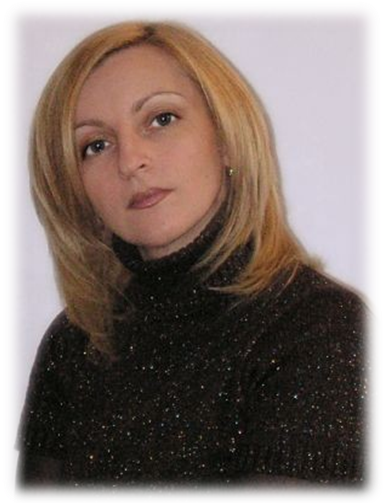 АПАНАСЕВИЧ Татьяна Николаевна - председатель ППО ГУО «Ясли-сад №10 «Росинка» г.Осиповичи». «Для достижения успеха надо приложить максимум усилий», - так считает профсоюзный лидер первичной профсоюзной организации Апанасевич Татьяна Никалаевна.Работает она в  системе образования  с 2002 года. Работала воспитателем дошкольного образования, в настоящий момент является учителем-дефектологом ГУО “Ясли-сад №10 “Росинка” г. Осиповичи”. С 2009 года возглавляет первичную профсоюзную организацию учреждения. Татьяна Никалаевна эрудированный, энергичный педагог з хорошими организаторскими способностями. За время работы зарекамендовала себя с  положительной стороны: добросовестно относится к своим  служебным обязанностям, творческий и исполнительный работник.  Большой педагогический опыт, любовь к детям, творческий подход при выполнении должностных обязанностей и общественной работы – все это характрерно для Татьяны Николаевны. Она щедро делиться своим богатым опытом работы с коллегами. Человек необычных способностей, она заслуженно пользуется авторитетом в коллективе. Добрая, отзывчивая, всегда тактична с коллегами, родителями и детьми. Татьяна Николаевна принимает активное участие в общественной жизни учреждения дошкольного образования, уже более 10 лет возглавляет первичную профсоюзную организацию ГУО “Ясли-сад №10 “Росинка” г. Осиповичи”, являясь председателем профсоюзного комитета. Это творческий, активный и инициативный профсоюзный лидер, который хорошо знает законодательные акты, психологию и умело использует их в своей профсоюзной работе. Большое внимание уделяет организационному укреплению отраслевого профсоюза. Поэтому на протяжении многих лет в профсоюзной организации 100% членство. В первичной организации под руководством её лидера большое внимание уделяется работе с ветеранами труда и профсоюзного движения, работе с  молодежью. Работает школа профсоюзного актива. На базе первичной профсоюзной организации неоднократно проводились районные и обласной семинары.Вместе с администрацией учреждения много внимания Татьяна Николаевна уделяет созданию безопасных условий труда и охране здоровья. Первичная профсоюзная организация неоднократно являлась победителем районных, областных и отраслевых смотров-конкурсов на лучшую организацию общественного контроля за соблюдением законодательства по охране труда. Татьяна Николаевна, как общественный инспектор по охране труда, признавалась лучшим общественным инспектором по охране труда в области и награждалась неоднократно Дипломом Центрального комитета отраслевого профсоюза как победитель республиканского отраслевого смотра-конкурса за лучшую организацию общественного контроля по охране труда. В первичной организации большое внимание уделяется вопросам защиты прав и интересов членов профсоюза, проводиться интересная культурно-массовая и физкультурно-оздоровительная работа. Много внимания уделяется информационной работе, работе со средствами массовой информации. Имеется своя профсоюзная страничка на сайте учреждения, создан собственный фильм о работе профсоюзной организации. Все мероприятия, за которые берется председатель профкома, отличаются высокой культурой проведения и вызывают большую заинтересованность работников учреждения.Кредо профсоюзного лидера Апанасевич Т.Н.: « Дружному коллективу - всё под силу!». И это позволило первичной профсоюзной организации стать победителем районного конкурса на лучшую первичную профсоюзную организацию, который проводился Осиповичским районным объединением профсоюзов.